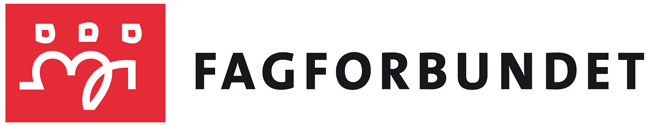                                        Årsrapport fra Konst.Leder i Avd.211Rett før Årsmøte 2022 så hadde vi plutselig ikke Leder, jeg meldte meg, vi måtte ha noen.Jeg overtok 16 mars 2022.Det har vært travelt , med to andre verv og 100 % stilling som sekretær i Kundeservice.Jeg gjorde det beste jeg kunne, nå har vi nytt år, vi kom i mål.Vi har hatt 7 styremøter i denne perioden.Vi har hatt en styresamling i september.Vi har hatt Tillitsvalgte som har deltatt på Fase 1 kurs,  som opplæringsansvarlig i foreningen vår stod for(meg).Tillitsvalgt samling i oktober, hvor mange deltok, veldig bra.I desember hadde vi et stort julebord, 200 medlemmer deltok her. Det ble avhold i Atlantic Hall i Stavanger.                                Anngun Vea-Klungtvedt                                Konst. Leder Fagforbundet avd.211                                 Helse Stavanger